1. pielikums Ministru kabineta 2020. gada 18. februāranoteikumiem Nr. 114Dabas aizsardzības pārvaldei(iesniedzēja vārds, uzvārds, personas kods; juridiskai personai – nosaukums (firma) un reģistrācijas numurs)(iesniedzēja adrese, tālruņa numurs un elektroniskā pasta adrese)(ja pieteikumu iesniedz pilnvarotā persona, – zemes īpašnieka vai lietotāja vārds, uzvārds vai nosaukums (firma), personas kods vai reģistrācijas numurs, adrese, tālruņa numurs, elektroniskā pasta adrese)Pieteikums kompensācijas saņemšanai par 
augkopībai nodarītajiem zaudējumiemLūdzu piešķirt kompensāciju par zaudējumiem, kas saistīti ar īpaši aizsargājamo nemedījamo sugu un migrējošo sugu dzīvnieku nodarītajiem būtiskiem postījumiem augkopībai.1. Īpašuma nosaukums un kadastra numurs2. Postītās zemes vienības kadastra apzīmējums3. Īpašuma (zemes vienību) atrašanās vieta (novads, pagasts vai pilsēta)4. Kultūraugs, kuram nodarīti postījumi: nosaukums 	postījumu platība, ha 	Ja konkrētajā zemes vienībā postījumi nodarīti vairākiem kultūraugiem:_______________________________________	_______________(kultūrauga nosaukums) 	(postījumu platība, ha)_______________________________________	_______________(kultūrauga nosaukums) 	(postījumu platība, ha)5. Postījumus nodarījušo īpaši aizsargājamo nemedījamo vai migrējošo dzīvnieku suga6. Postījumu konstatēšanas datums 	7. Veiktie aizsardzības pasākumi postījumu novēršanai 8. Papildu informācija 9. Kredītiestāde un tās norēķinu konta numurs Apliecinu, ka: postījumu platība konkrētajā zemes vienībā nav mazāka par 0,05 hektāriem;ir veikti pieteikumā norādītie aizsardzības pasākumi postījumu novēršanai;ir samaksāti naudas sodi par pārkāpumiem vides jomā (ja tādi uzlikti), kā arī ir atlīdzināti videi nodarītie zaudējumi (ja tādi tika nodarīti);nav saņemti citi valsts, pašvaldības vai Eiropas Savienības maksājumi, kas tieši vai netieši paredzēti par tiem pašiem īpaši aizsargājamo nemedījamo sugu un migrējošo sugu dzīvnieku nodarītajiem postījumiem;nav ļaunprātīgi veicināta nodarīto zaudējumu rašanās vai to apmēra palielināšanās;pieteikumā un citos dokumentos norādītā informācija ir patiesa un pieteikumam pievienoto dokumentu kopijas atbilst oriģināliem.Pieteikumam pievienoju šādu dokumentu apliecinātas kopijas (atzīmēt ar x):zemes lietošanas tiesības apliecinošs dokuments, ja zemes lietošanas	tiesības nav nostiprinātas zemesgrāmatā	 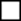 pilnvara zemes īpašnieka vai lietotāja pilnvarotajai personai	 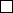 zemes robežu plāns	 _____________________________________	_________________(fiziskai personai – vārds, uzvārds;	(paraksts*)juridiskai personai – pārstāvja amats, vārds, uzvārds)_______________ (datums*)Informējam, ka iesniegto personas datu pārzinis ir Dabas aizsardzības pārvalde. Datu pārziņa un datu aizsardzības speciālista kontaktinformācija: tālrunis: 67509545 elektroniskā pasta adrese: datu.aizsardziba@daba.gov.lvJūsu personas dati tiks apstrādāti tikai kompensāciju piešķiršanas nolūkā un saskaņā ar Eiropas Parlamenta un Padomes 2016. gada 27. aprīļa Regulas (ES) 2016/679 par fizisku personu aizsardzību attiecībā uz personas datu apstrādi un šādu datu brīvu apriti un ar ko atceļ Direktīvu 95/46/EK (Vispārīgā datu aizsardzības regula), 6. panta 1. punkta "e" apakšpunktu – apstrāde nepieciešama, lai izpildītu uzdevumu, ko veic sabiedrības interesēs vai īstenojot pārzinim likumīgi piešķirtās oficiālās pilnvaras.Lai nodrošinātu normatīvajos aktos noteikto prasījuma tiesību normu ievērošanu, Dabas aizsardzības pārvalde personas datus glabā 10 gadus.Informējam, ka Jums ir tiesības:pieprasīt pārzinim piekļuvi Jūsu personas datiem, to labošanu vai dzēšanu, vai apstrādes ierobežošanu attiecībā uz Jūsu datiem;iebilst pret Jūsu personas datu apstrādi;uz Jūsu personas datu pārnesamību;iesniegt Datu valsts inspekcijā sūdzību par nelikumīgu Jūsu personas datu apstrādi. Informējam, ka Jūsu personas dati netiks apstrādāti ārpus Dabas aizsardzības pārvaldes. Datu apstrāde ārpus Dabas aizsardzības pārvaldes ir iespējama tikai gadījumos, kas noteikti normatīvajos aktos. Piezīme. * Dokumenta rekvizītus "paraksts" un "datums" neaizpilda, ja elektroniskais dokuments sagatavots atbilstoši normatīvajiem aktiem par elektronisko dokumentu noformēšanu.Vides aizsardzības un reģionālās attīstības ministrs	A. T. Plešs